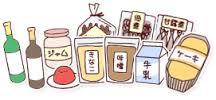 ●このような悩みはありませんか？「デザインや価格設定に不安がある」「計画どおりの売上高をあげられない」「新商品をもう一歩工夫したいけどどうしたらいいか分からない」「頑張って商品をつくっても販路開拓が思うようにいかない」●ひとつでも当てはまったら研修を受けてみませんか？愛情込めて作り上げた商品の課題を専門家のアドバイスやウェブアンケートなどから把握し、研修をとおして「売れる商品」づくりの“ヒント”を学びます。　　　　　　 信州６次産業化推進協議会　　　　　　　農業者及び６次産業化認定事業者で、既存の自社商品の改良を検討している若しくは現在開発中で１年以内の商品化を目指している者裏面のカリキュラムをご覧ください。　　　　　　　無料（ただし、会場までの交通費は受講者負担）　　　　　　　10事業者別紙参加申込書に「課題整理シート」「ＦＣＰ展示会・商談シート」を添え　　て、７月２１日（金）までに信州６次産業化推進協議会までメールでお申込みください。　　　　　　　  ★申込書は次からダウンロードできます。http://www.shinshu-6jika.jp/信州６次産業化推進協議会（県庁農産物マーケティング室内） 担当：小松、宮坂　　　　　　  　電話 (026)235-7217(直通)　　FAX（026）235-7393  E-mail：info@shinshu-6jika.jp平成29年度　商品力向上研修会■カリキュラム　オイシックス株式会社（※ウェブアンケート）「健康で美味しいものを、お役様の視点に立ち、できるだけ便利な形でお届けします」を企業理念に、2017年３月期売上高230億円のマザーズ上場企業です。2000年６月の創業以来、右肩上がりの業績で、売上もさることながら購入経験者数が40万人を超えており、その大半がリピーターになっています。インターネット食材宅配サービスが主の事業ですが、実店舗型として“Oisix　Crazy　for　VEGGY”（JR中央線吉祥寺ビルatre内）も展開しています。今回の研修会では、オイシックスのネット通販会員3,000名を対象としたウェブアンケートを実施し、商品の評価、課題等を分析します。回テーマ内　容会場・日時１売れる商品づくりのポイントを学ぼう！（１）講義「～売れる商品のポイントについて～（仮）」（２）商品紹介プレゼンテーション　受講者各々が自社商品についてプレゼンテーションを行い、講師のアドバイスを受けて課題を把握する。（３）意見交換会塩尻市市民交流センター「えんぱーく」４階会議室８月１日（火）13：00～16：00２※ウェブアンケート結果から見える商品の評価と課題を理解しよう！（１）講義「～アンケート結果から見える商品の評価と　課題～」（２）グループディスカッション講義を踏まえて受講者間でのグループディスカッション塩尻市市民交流センター「えんぱーく」５階イベントホール８月２８日（月）13：00～16：00３商品改善計画をつくって次のステップを目指そう！（１）商品改善計画の発表　これまでの研修等を踏まえた商品改善計画の発表を行い、次のステップを目指して明確な目標を立てる。（２）総評　研修全体を通じての総評同上９月２２日（金）13：00～16：00